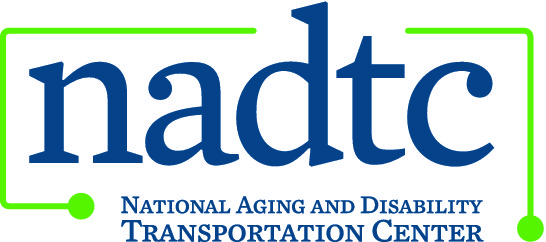 This publication was downloaded from the National Aging and Disability Transportation Center’s website (www.nadtc.org). It was developed by Easter Seals Project ACTION, a technical assistance center operated by Easter Seals, Inc. through a cooperative agreement with the U.S. Department of Transportation, Federal Transit Administration.Easter Seals Project ACTION Paratransit Customer Rights & Responsibilities BookmarkAccessible Community Transportation in Our NationLet the  give you a lift!Do you have a disability?Do you have places to go?Tips for Using  Paratransit Service:•	You may apply for paratransit service 
if you are unable to use fixed-route service.•	Paratransit eligibility is based on: •	Whether you can board, ride ordisembark from an accessible vehicle.•	Availability of an accessible vehicleon your desired route and/or hour ofservice.•	Existence of a specific impairment,condition or physical barrier thatprevents you from getting to or fromthe bus stop.•	Expect to pay up to double the fixedroutefare for an  complementarytrip. Expect to pay premium charges forservice offered beyond the transitauthority’s  obligations.•	You may negotiate times with the transitprovider. You are not required toschedule a trip more than one hour earlieror later than you would like to travel.•	Personal care attendants ride free ofcharge on paratransit.•	You have the right to file a complaint withthe transportation provider if necessary.Customer Responsibilities•	If you qualify for  complementaryparatransit, be aware that it isa shared-ride service, and you haveresponsibilities as a passenger.•	Make sure you understand thepickup window and vehicle waittime so that you are prepared toboard when the vehicle arrives.•	Be prepared for the driver to makestops ahead of yours. You may notbe the first one dropped off even ifyou were first to be picked up.•	Prior to making a trip reservation,review the information neededto book the trip. Be prepared toprovide the necessary informationwhen you call.•	Know your provider’s no-show andlate-cancellation policies. Cancelreservations as soon as you determineyou don’t need the trip. Beaware that you may be penalizedfor an excessive number of latecancellations or no-shows.•	Treat the driver and other passengerswith courtesy and respect.•	If an appeal becomes necessarybecause of denied eligibility, befamiliar with the appeals process.To learn more about accessiblepublic transportation, contact:Easter Seals Project ACTION800-659-6428 or 202-347-3066202-347-7385 (TTY)202-737-7914 (Fax)projectaction@easterseals.comEaster Seals Project ACTION is funded through acooperative agreement with the U.S. Department ofTransportation, Federal Transit Administration.www.projectaction.orgJuly 2010